螺旋管：外径60-100微米，长度200-400微米，制造方式可能各类沉积法比较好。中空预算1000元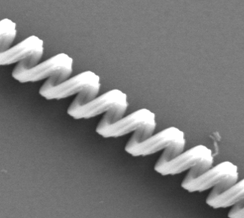 